Use this procedure only when the DGS FTP is not available.Open your web browser Go to the link previously sent Click on Download Unzip the filePassword: OticonMedicalCI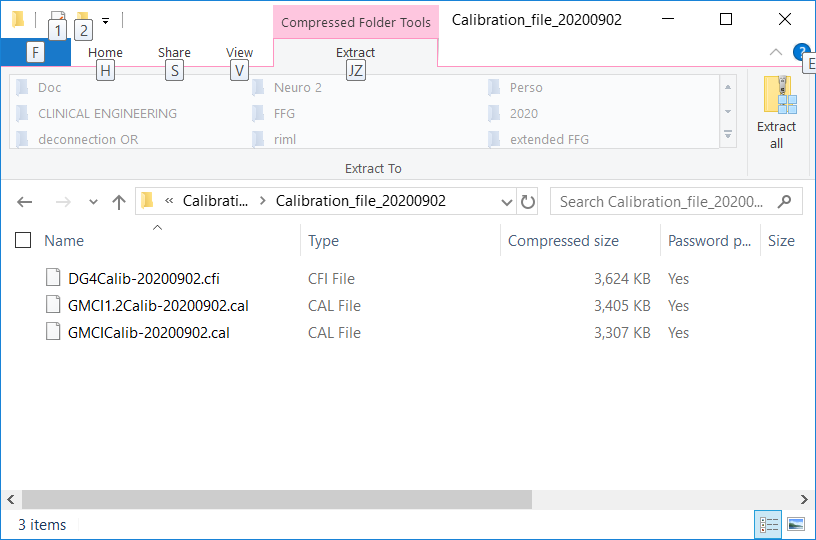 Copy the calibration file specific to your version from your download location and paste it to the PC desktopOpen GMCIClick on File, then Calibration file update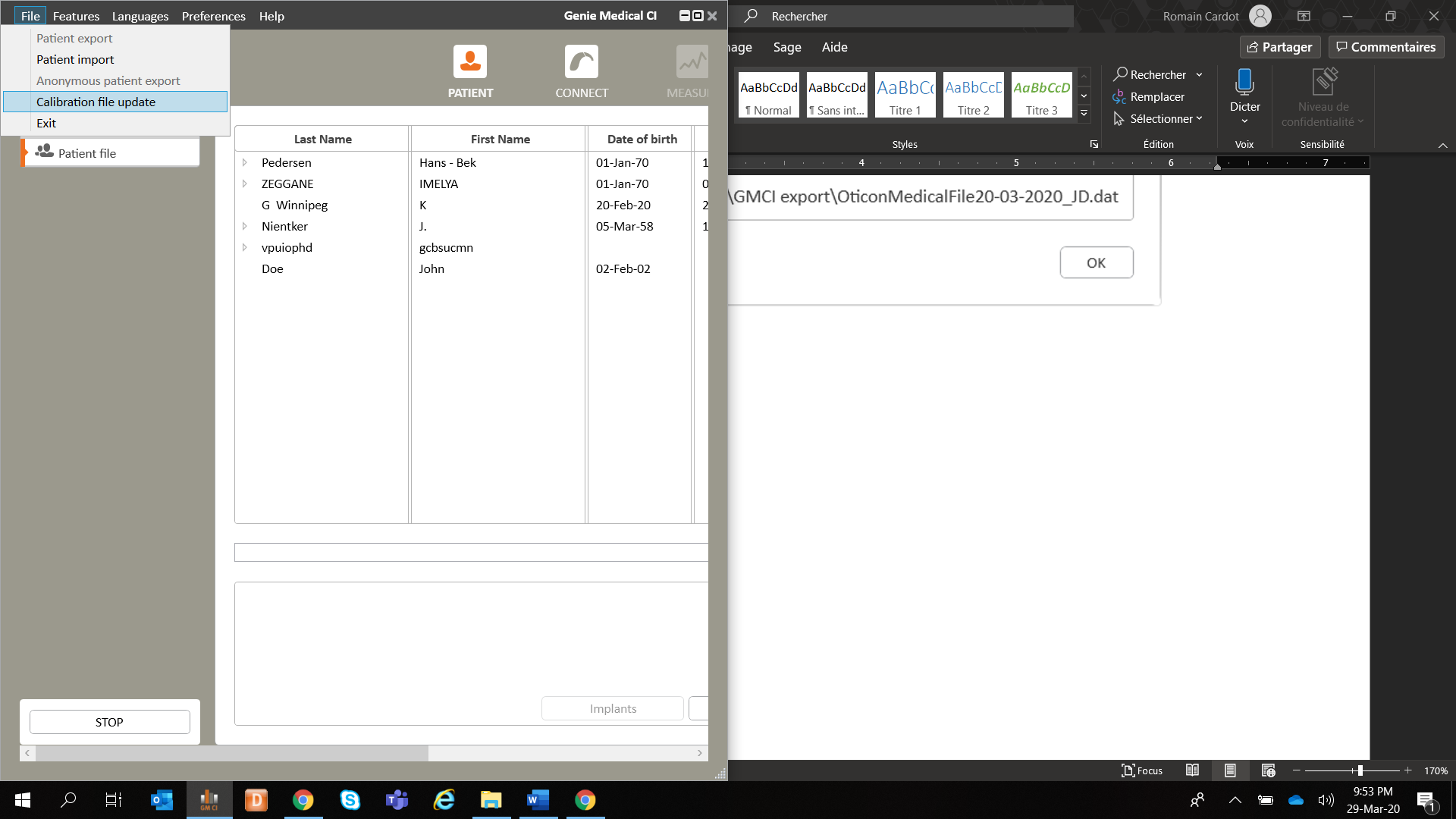 GMCI windowFrom your Desktop select the calibration file and click on “open”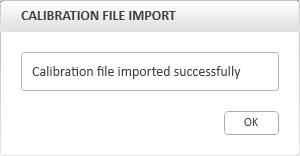 Your calibration file is now updated.You can verify the calibration date update from Help, About, and compare the date with the calibration file name.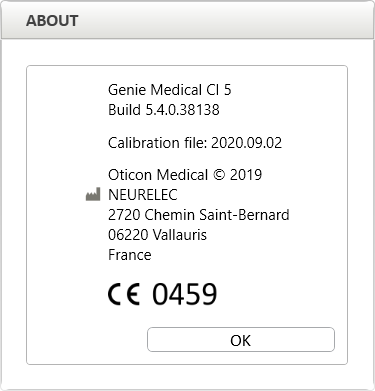 Reminder: if you are using a remote database, you need to update all local PCs.What to do in case of error?You can face the following message 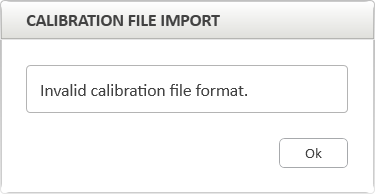 Error messageMake sure you have not selected the calibration file for GMCI R.1.2, in this case, go back to step 5 and download the correct calibration fileMake sure you have not imported the calibration file from shared folder, in this case go back to step 5 If you did not manage to resolve the problem with steps 9 and 10, open the fitting guide from Help, fitting guide, close the fitting guide and go back on step 5. If you did not manage to resolve the problem with previous steps, install the certificates (see next chapter) intermediate.cer and neurelec.cer see below and go back to step 6Note: If the PC has multiple user sessions, which can be used to upgrade the calibration file then you need to repeat those steps for each user session.You can face the following message 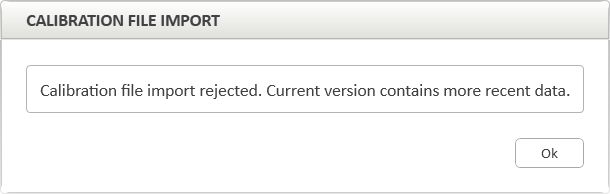 GMCI messageThe calibration file you try to upload is already installed or older than the one installedHow to install the certificates?Unzip the folder certificates.zipDouble click on the first certificate Click on Install Certificate…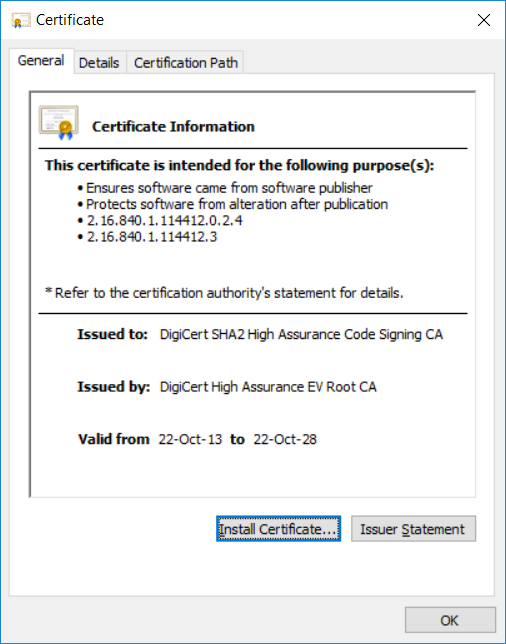 Certificates installation- step 1Select Current User and click on Next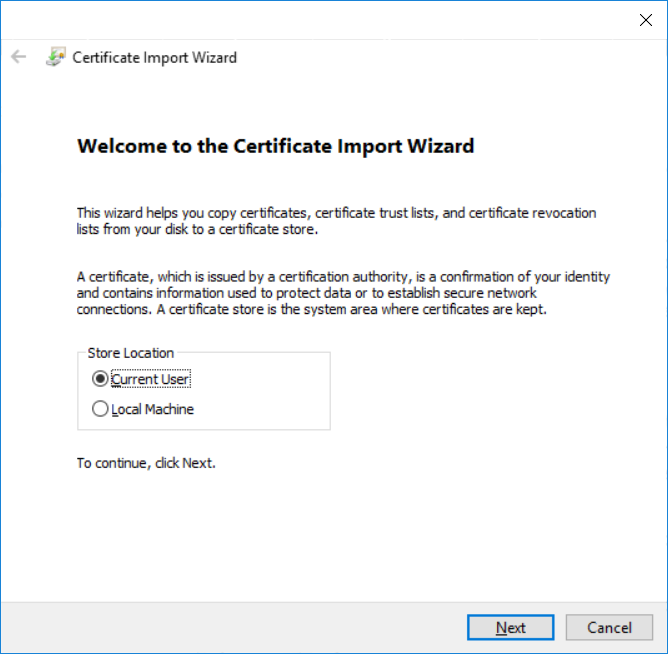 Certificates installation – step 2Select “Automatically select the certificate store based on the type of certificate “and click on Next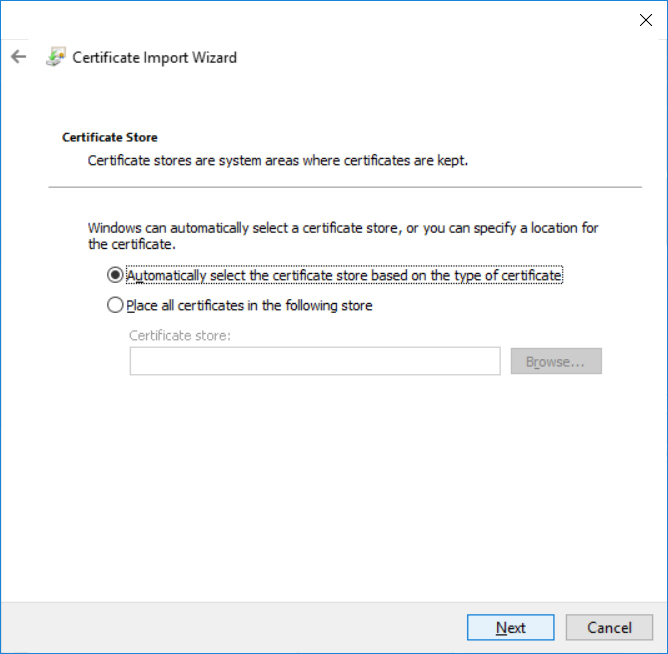 Certificates installation – step 3Select “Certificate Store Selected “and click on Finish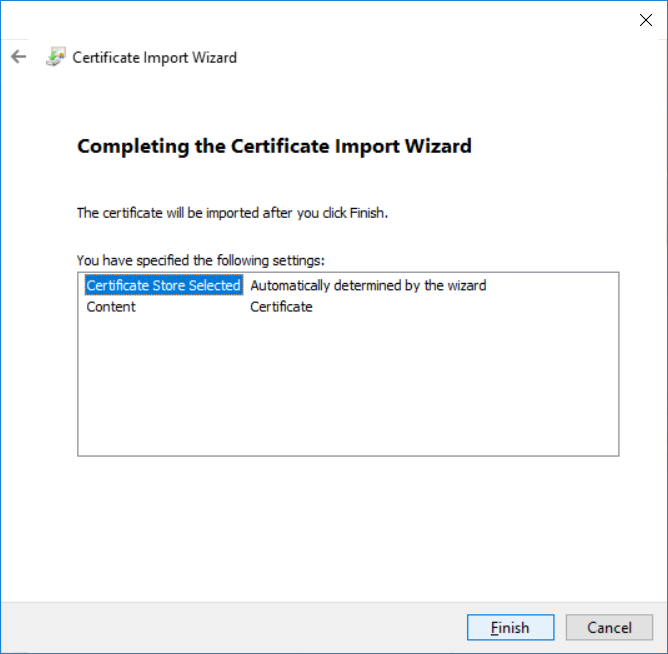 Certificates installation – step 4Restart the same steps with the second certificate